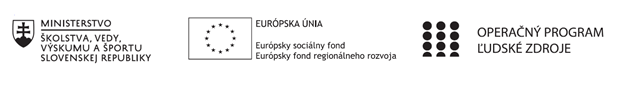  	 Správa o mimoškolskej činnostiPríloha:Prezenčná listina z mimoškolskej činnostiPrioritná osVzdelávanieŠpecifický cieľ1.2.1. Zvýšiť kvalitu odborného vzdelávania a prípravy reflektujúc potreby trhu práce PrijímateľTrnavský samosprávny krajNázov projektuPrepojenie stredoškolského vzdelávania s praxou v Trnavskom samosprávnom kraji 2Kód projektu  ITMS2014+312011AGY5Názov školyStredná odborná škola technická Galanta -Műszaki Szakközépiskola GalantaNázov mimoškolskej činnostiKrúžok bez písomného výstupu: 
Aplikovaná elektronikaDátum uskutočnenia 
mimoškolskej činnosti12.5.2022Miesto uskutočnenia 
mimoškolskej činnostiStredná odborná škola technická Galanta -Műszaki Szakközépiskola Galanta Esterházyovcov 712/10, 924 34 Galanta - miestnosť/učebňa: U-7Meno lektora mimoškolskej činnostiNicolas BelkoOdkaz na webové sídlo 
zverejnenej správywww.sostechga.edupage.org www.trnava-vuc.skHlavné body, témy stretnutia, zhrnutia priebehu stretnutia:Viacvrstvové polovodičové spínacie súčiastky / komponentyDiak – charakteristika, využitie Triak – charakteristika, využitie Tyristor – charakteristika, využitie Varistor – charakteristika, využitie Kvadrak – charakteristika, využitie Transil – charakteristika, využitieHlavné body, témy stretnutia, zhrnutia priebehu stretnutia:Viacvrstvové polovodičové spínacie súčiastky / komponentyDiak – charakteristika, využitie Triak – charakteristika, využitie Tyristor – charakteristika, využitie Varistor – charakteristika, využitie Kvadrak – charakteristika, využitie Transil – charakteristika, využitieVypracoval (meno, priezvisko)Nicolas BelkoDátum12.5.2022PodpisSchválil (meno, priezvisko)Ing.Beáta KissováDátum12.5.2022Podpis